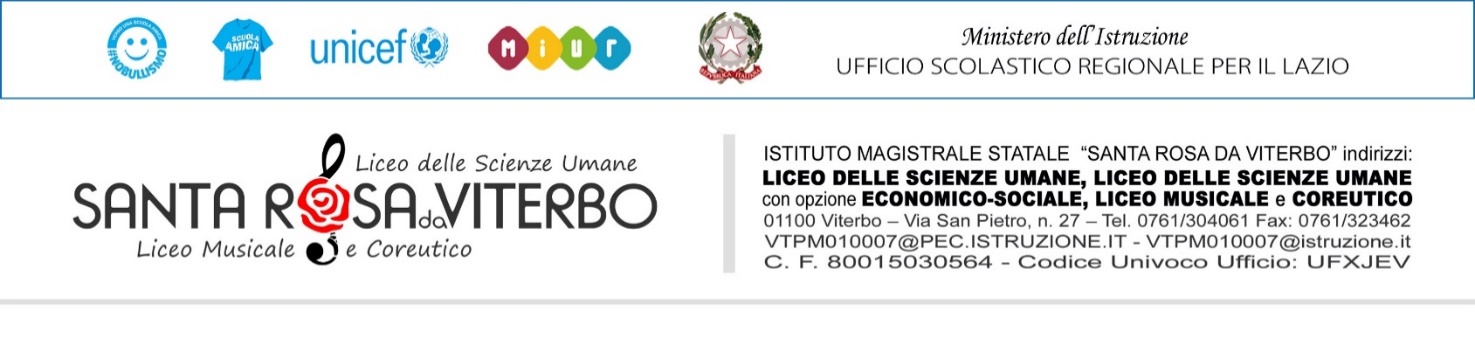 Al Dirigente Scolasticodel Liceo delle Scienze Umane, Musicale e Coreutico “S.ROSA da VITERBO” OGGETTO: RICHIESTA ASSEMBLEA DI ISTITUTOI Rappresentanti d’Istituto chiedono che venga loro concessa l’assemblea di Istituto del mese di _______________ nel giorno_____________ giorno della settimana______________________ dalle ore____________ alle ore_______________presso____________________________ORDINE DEL GIORNO:___________________________________________________________________________________________________________________________________________________________________________________________________________________________________________________________________________________________________________________________________________________________________Si precisa che si è consapevoli che non potrà più essere richiesta nessuna assemblea di Istituto nello stesso mese.I sottoscritti alunni i impegnano a: Garantire l’esercizio democratico dei partecipantiAssicurare l’ordinato svolgimento dell’assembleaConsegnare il verbale dell’assemblea, entro 2gg, secondo le modalità concordate.                                                                FIRMA DEI RAPPRESENTANTI DEGLI STUDENTI                                                            _______________________                ______________________                                                            _______________________                ______________________Il Dirigente ScolasticoVisto l’art.13 comma 6 del D.Lgs. 297/94Vista la C.M. n° 312 del 27/12/1979Visto il Regolamento d’IstitutoValutata la richiesta del_______________ presentata dai Rappresentanti di IstitutoAUTORIZZAlo svolgimento dell’assemblea di Istituto del mese di __________________________                                                                                                             Il Dirigente Scolastico                                                                                                             Alessandro Ernestini                                                                           (firma autografa sostituita a mezzo stampa ex art. 3 co. 2 D. lgs. 39/93)A cura della FS Supporto Studenti 2022/2023  